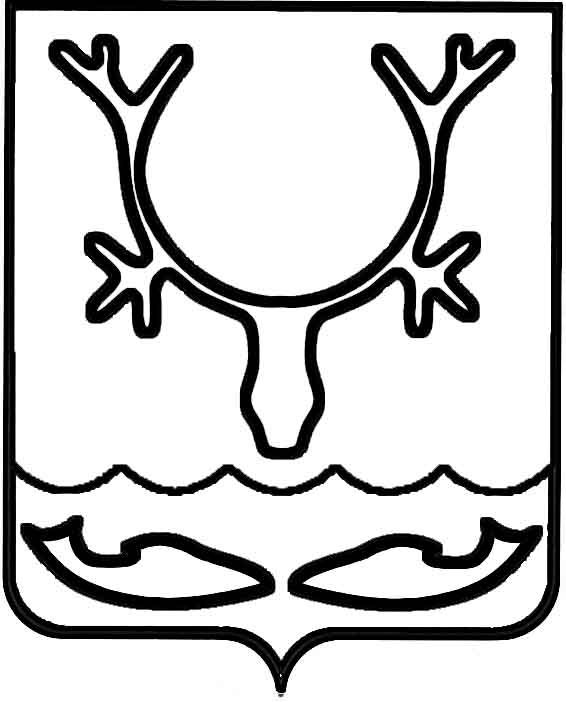 Администрация МО "Городской округ "Город Нарьян-Мар"ПОСТАНОВЛЕНИЕот “____” __________________ № ____________		г. Нарьян-МарО завершении производства земляных работ на территории МО "Городской округ "Город Нарьян-Мар"В связи с предстоящим наступлением периода отрицательных температур наружного воздуха, в целях обеспечения сохранности подземных коммуникаций Администрация МО "Городской округ "Город Нарьян-МарП О С Т А Н О В Л Я Е Т:1.	Предприятиям и организациям всех форм собственности на территории муниципального образования "Городской округ "Город Нарьян-Мар" в срок                    до 15 ноября 2014 года завершить производство всех земляных работ по прокладке внешних (внеплощадочных) инженерных сетей на территории города Нарьян-Мара, за исключением ремонтно-восстановительных работ.2.	Управлению строительства, ЖКХ и градостроительной деятельности Администрации МО "Городской округ "Город Нарьян-Мар" (А.В.Гончаров) приостановить выдачу ордеров на производство земляных работ на период                     с 15 ноября 2014 года по 15 мая 2015 года.3.	Контроль за исполнением настоящего постановления возложить                           на первого заместителя главы Администрации муниципального образования "Городской округ "Город Нарьян-Мар" А.Б.Бебенина. 4.	Настоящее постановление вступает в силу с момента его принятия и подлежит официальному опубликованию.0809.20142155И.о. главы МО "Городской округ "Город Нарьян-Мар" А.Б.Бебенин